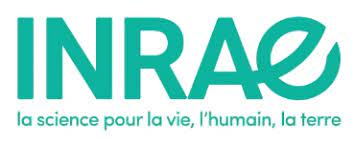 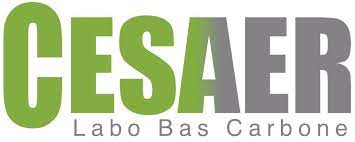 OFFRE DE POST-DOCTORAT EN SCIENCES SOCIALES Préservation et Restauration des sOls et de leurs Services EcoSyStémiques en contexte d’expansion urbaine – Enjeux de justice et instruments d’action publiqueContexte, missions et activités En dépit de la prise de conscience générale sur la nécessité d’une transition écologique, et les différentes avancées des politiques publiques visant à favoriser la transformation de l’agriculture, les pratiques agro-écologiques peinent à trouver leur place dans les décisions collectives et privées. Certains auteurs soutiennent l’idée que cela tient en partie, au manque d’attention aux dimensions sociales de leur émergence et de leur mise en œuvre. Les actions écologiques se doivent en effet d’être justes pour rencontrer l’adhésion des parties-prenantes, obtenir l’engagement des acteurs privés, et déboucher sur des changements pérennes. La prise en compte des enjeux de justice n’est pas seulement un principe éthique qui devrait guider le choix social des voies sociotechniques à entreprendre. C’est aussi un moyen pour asseoir leur légitimité, faciliter leur appropriation, et influer sur leur efficacité. Ce projet de post-doc s’insère dans un programme de recherche, le projet PROSESSE qui bénéficie du financement de la région Bourgogne Franche-Comté, dédié aux enjeux de justice autour de la préservation des services écosystémiques des sols et leurs instruments d’actions publiques. En s’appuyant sur les théories de justice sociale, le travail envisagé consiste à développer une approche empirique visant à comprendre les principes de justice mobilisés par différents instruments d’action (réglementaires vs incitatifs, monétaires vs non monétaires) en faveur de la réduction de l’usage des pesticides. En partant d’études de cas en viticulture, les mécanismes par lesquels les parties prenantes cherchent collectivement à agir de manière plus juste seront analysés. Une expérimentation auprès des acteurs impliqués (agriculteurs, consommateurs ou habitants) examinera leur adhésion à certains types d’instruments, et expliciter les principes de justice qu’ils ont retenus.Unité d’accueil et encadrement La personne recrutée sera hébergée par l’UMR CESAER sur le site de l’Institut Agro Dijon, localisé sur le campus de l’Université de Bourgogne. Il s’agit de l’unité de recherche de référence en France pour des recherches en économie et en sociologie portant sur : (1) les dynamiques des territoires ruraux et des groupes sociaux qui les composent et (2) sur les transitions agro-écologiques et alimentaires dans les territoires. Ces recherches sont souvent menées dans une optique interdisciplinaire.Le ou la jeune chercheur(e) sera intégré(e) à une équipe d’une cinquantaine d’enseignants-chercheurs et chercheurs permanents. Il ou elle pourra notamment côtoyer plus d’une vingtaine de doctorants et de post-doctorants. La proximité géographique et institutionnelle avec l’UMR Agroécologie sur le site d’INRAE permettra également une bonne assimilation des enjeux d’agroécologies et des échanges avec les chercheurs des sciences biophysiques autant que besoin. La personne recrutée bénéficiera d’une collaboration et de l’encadrement de :Tina Rambonilaza (Directrice de recherche en « Economie de l’environnement », INRAE, UMR CESAER) : elle a initié récemment un travail de recherche sur la demande résidentielle pour une réduction des usages de pesticides en viticultureJuliette Young (Directrice de recherche en « Political Ecology », INRAE, UMR Agroécologie) : elle dédie ses recherches sur la transformation des conflits autour de la transition vers une agriculture plus durableProfil recherché :Doctorat en sciences économiques ou sociales dont les recherches traitent des enjeux environnementaux. Connaissances et aptitudes recherchées :Economie de l’environnement, Géographie, Sociologie de l’environnementIdéalement, familiarité avec la littérature sur les théories de la justice, et les conflits environnementauxIdéalement, familiarité avec les méthodes et analyses d’entretien et d’enquêtes-questionnairesCuriosité pour les techniques de récolte et de traitement de données innovantesMaitrise de l’anglaisExpérience de travail dans des projets interdisciplinaires ou envie de s’y impliquerAutonomie, créativité et indépendanceConditions :Durée : 12 mois (possibilité de prolonger jusqu’à 18mois) Lieu : UMR1041 CESAER, L’Institut Agro Dijon, 26 bd Docteur-Petitjean, 21000 DijonModalités pour postulerTransmettre une lettre de motivation et un CV accompagné d’un article ou un document de travail à : tina-rambonilaza@inrae.fr et juliette.young@inrae.frDate limite de candidature : 31 janvier 2024 ; Prise de poste : à compter du 01 mars 2024. 